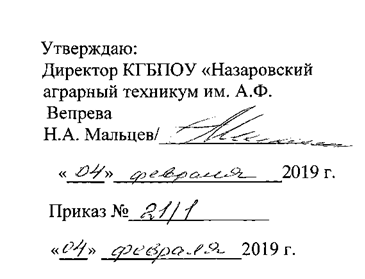 Правила приема на обучение по образовательным программам среднего  профессионального  образования  в краевое государственное бюджетное профессиональное образовательное учреждение «Назаровский аграрный техникум им. А.Ф. Вепрева»Назарово, 2019 Общие положения 1.1. Настоящие Правила приема на обучение по образовательным программам среднего  профессионального  образования  (далее - Правила) регламентируют прием граждан Российской Федерации, иностранных граждан, лиц без гражданства, в том числе соотечественников, проживающих за рубежом (далее - граждане, лица, поступающие), на обучение по образовательным программам среднего профессионального образования по профессиям,  специальностям  среднего  профессионального  образования  (далее  - образовательные  программы)  в краевое государственное  бюджетное  профессиональное образовательное  учреждение  «Назаровский  аграрный  техникум им. А.Ф. Вепрева» (далее – Учреждение), осуществляющее образовательную  деятельность  по  образовательным  программам среднего профессионального образования, за счет бюджета  Красноярского края.1.2. Правила разработаны в соответствии с:Федеральным законом № 273-ФЗ от 29.12.2012 г. «Об образовании в Российской Федерации»;Федеральным  законом  № 115-ФЗ от 25.07.2002 г. «О правовом положении иностранных граждан в Российской Федерации»;Федеральным законом № 99-ФЗ от 24.05.1999 г. «О государственной политике Российской Федерации в отношении соотечественников за рубежом»;Законом Красноярского края № 6-2519 от 26.06.2014 г. «Об образовании в Красноярском крае»;Постановлением Правительства Российской Федерации № 697  от 14.08.2013 г.;  Приказом Министерства здравоохранения и социального развития Российской Федерации № 302н  от 12.04.2011 г. «Об утверждении перечней вредных и (или) опасных производственных факторов и работ, при выполнении которых проводятся обязательные предварительные и периодические медицинские осмотры (обследования), и Порядка проведения обязательных предварительных и периодических медицинских осмотров (обследований) работников, занятых на тяжелых работах и на работах с вредными и (или) Опасными условиями труда»;Приказом министерства образования и науки Российской Федерации № 36 от 23.01.2014 г. «Об утверждении порядка приема на обучение по образовательным программам среднего профессионального образования»;Уставом краевого государственного бюджетного профессионального образовательного учреждения «Назаровский аграрный техникум им. А.Ф. Вепрева».1.3. Прием иностранных граждан на обучение в Учреждение осуществляется за счет бюджетных ассигнований бюджета Красноярского края  в соответствии с международными договорами Российской Федерации, федеральными законами или установленной Правительством Российской  Федерации квотой на образование  иностранных  граждан  в Российской  Федерации,  а  также  по договорам об оказании платных образовательных услуг. 1.4. Прием в Учреждение для обучения по образовательным программам осуществляется по заявлениям лиц, имеющих основное общее или среднее общее образование, если иное не установлено Федеральным законом от 29 декабря 2012 г. № 273-ФЗ «Об образовании в Российской Федерации» (далее - Федеральный закон). 1.5. Прием на обучение по образовательным программам  за  счет  бюджетных ассигнований бюджета Красноярского края является общедоступным, если иное не предусмотрено частью 4 статьи 68 Федерального закона от 29 декабря 2012 г. № 273-ФЗ «Об образовании в Российской Федерации». Прием на обучение в 2019 году осуществляется по следующим образовательным программам подготовки квалифицированных рабочих, служащих:23.01.03 Автомеханик (очная форма обучения);35.01.13 Тракторист-машинист сельскохозяйственного производства (очная форма обучения);Прием на обучение в 2019 году осуществляется по следующим образовательным программам подготовки специалистов среднего звена:08.02.01 Строительство и эксплуатация зданий и сооружений (очная форма обучения);08.02.05 Строительство и эксплуатация автомобильных дорог и аэродромов (очная форма обучения).Уровень образования и сроки обучения по вышеуказанным образовательным программам указаны в Приложении № 1.1.6. Учреждение осуществляет передачу, обработку и предоставление полученных в связи с приемом в Учреждение персональных данных поступающих в соответствии с требованиями  законодательства Российской Федерации в области персональных данных. 1.7. Условия приема на обучение по образовательным программам гарантируют соблюдение  права  на  образование  и  зачисление  из  числа поступающих, имеющих соответствующий  уровень  образования,  наиболее  способных и  подготовленных к освоению образовательной программы соответствующего  уровня  и  соответствующей направленности лиц. Организация приема поступающих в Учреждение 2.1.  Организация  приема  на  обучение  по  образовательным  программам осуществляется  приемной  комиссией  Учреждения  (далее  -  приемная комиссия). Председателем приемной комиссии является директор Учреждения.  2.2.  Состав,  полномочия  и  порядок  деятельности  приемной  комиссии регламентируются положением о приемной комиссии, утвержденным директором Учреждения. 2.3. Работу приемной комиссии и  делопроизводство,  а  также  личный  прием поступающих и их родителей (законных представителей) организует  ответственный секретарь приемной комиссии, который назначается  директором  Учреждения.2.4. При приеме в Учреждение обеспечиваются соблюдение прав граждан  в области образования, установленных законодательством Российской Федерации, гласность и открытость работы приемной комиссии. 2.5. С  целью  подтверждения  достоверности  документов,  представляемых поступающими,  приемная  комиссия  вправе  обращаться  в  соответствующие государственные (муниципальные) органы и организации. 3. Организация информирования поступающих3.1. Учреждение объявляет прием на обучение  по образовательным  программам  (приложение) в соответствии с лицензией  на  осуществление образовательной деятельности № 7790-л от 02.02.2015 и свидетельства о государственной аккредитации № 4049 от 02.02.2015. 3.2. Учреждение в обязательном порядке знакомит поступающего и (или) его родителей (законных представителей) со своим уставом, с лицензией на осуществление образовательной деятельности, со свидетельством о государственной  аккредитации, с образовательными программами и  другими  документами, регламентирующими организацию и осуществление  образовательной  деятельности,  права  и  обязанности обучающихся. 3.3. В целях информирования о приеме на обучение Учреждение размещает информацию на официальном сайте www.nativ.3dn.ru в информационно-телекоммуникационной  сети  «Интернет»  (далее  -  официальный  сайт), а также обеспечивает свободный доступ в здание Учреждения  к  информации, размещенной на информационном стенде приемной комиссии. 3.4. Приемная комиссия на официальном сайте  и информационном  стенде  до  начала  приема  документов  размещает  следующую информацию: 3.4.1. Не позднее 1 марта: правила приема в Учреждение; перечень специальностей (профессий), по которым Учреждение объявляет  прием в соответствии с лицензией на осуществление образовательной деятельности (с выделением форм получения образования (очная, заочная); требования  к  уровню  образования,  которое  необходимо  для  поступления (основное общее или среднее общее образование); информацию  о  необходимости  (отсутствии  необходимости)  прохождения поступающими обязательного предварительного медицинского осмотра (обследования).3.4.2. Не позднее 1 июня: общее количество мест для приема по каждой специальности (профессии), в том числе по различным формам получения образования; количество мест, финансируемых за счет бюджетных ассигнований  бюджета Красноярского края по каждой специальности (профессии), в том числе по различным формам получения образования; информацию  о наличии  общежития  и  количестве  мест  в  общежитии, выделяемых для иногородних поступающих. 3.5. В период приема  документов  приемная  комиссия  ежедневно  размещает  на официальном  сайте  Учреждения  и  информационном  стенде  приемной комиссии сведения о количестве поданных заявлений по каждой специальности (профессии) с выделением форм получения образования (очная, заочная). 3.6. Приемная комиссия Учреждения обеспечивает функционирование специальных телефонных линий и раздела на официальном сайте Учреждения для ответов на обращения, связанные с приемом  в Учреждение. 4. Прием документов от поступающих4.1. Прием  в Учреждение  по  образовательным  программам проводится на первый курс по личному заявлению поступающего. Прием документов начинается 20 июня. Прием  заявлений  в  Учреждение  на  очную  форму  получения образования  осуществляется  до  15  августа, а при наличии  свободных  мест  прием документов продлевается  до 25 ноября  текущего года.Прием заявлений в  Учреждение на заочную форму получения образования осуществляется до 01 декабря текущего года.4.2. При подаче заявления (на русском  языке) о приеме в Учреждение поступающий предъявляет следующие документы: 4.2.1. Граждане Российской Федерации: оригинал или ксерокопию  документов, удостоверяющих  его личность, гражданство; оригинал или ксерокопию документа об образовании и (или) документа об образовании и о квалификации; 4 фотографии. 4.2.2. Иностранные граждане, лица без гражданства, в том числе соотечественники, проживающие за рубежом: копию документа, удостоверяющего личность поступающего, либо документ, удостоверяющий личность иностранного гражданина в  Российской  Федерации,  в соответствии  со статьей  10  Федерального  закона  от  25  июля  2002  г.  №  115-ФЗ  «О правовом положении иностранных граждан в Российской Федерации»; оригинал  документа  иностранного  государства  об  образовании  и  (или)  о квалификации  (или  его заверенную  в  установленном  порядке  копию),  если удостоверяемое указанным документом образование признается в Российской Федерации на  уровне соответствующего образования в соответствии со статьей  107  Федерального закона  (в случае,  установленном  Федеральным законом,  -  также  свидетельство  о признании иностранного образования); заверенный в установленном порядке  перевод  на  русский  язык  документа иностранного государства об образовании и (или) о квалификации и приложения к нему (если  последнее  предусмотрено законодательством  государства,  в  котором  выдан  такой документ); копии документов или иных доказательств, подтверждающих принадлежность соотечественника,  проживающего  за  рубежом,  к  группам, предусмотренным  статьей  17 Федерального закона от 24 мая 1999 г. № 99-ФЗ «О государственной политике Российской Федерации в отношении соотечественников за рубежом»; 4 фотографии. Фамилия, имя и отчество (последнее  - при наличии) поступающего, указанные в поданных документов, должны соответствовать фамилии,  имени  и отчеству (последнее - при наличии), указанным в документе, удостоверяющем личность иностранного гражданина в Российской Федерации. Поступающие помимо вышеуказанных документов, вправе предоставить оригинал или ксерокопию документов, подтверждающих результаты индивидуальных достижений, а также копию договора о целевом обучении, заверенную заказчиком целевого обучения, или незаверенную копию указанного договора с предъявлением его оригинала.4.3. В заявлении поступающим указываются следующие обязательные сведения: фамилия, имя и отчество (последнее - при наличии); дата рождения; реквизиты документа, удостоверяющего его личность, когда и кем выдан; сведения о предыдущем уровне образования и документе об образовании и о квалификации, его подтверждающем; специальность(и)/профессию(и),  для  обучения  по  которым  он  планирует поступать  в  Учреждение, с  указанием  условий  обучения  и  формы получения  образования  (в  рамках  контрольных  цифр  приема); нуждаемость в предоставлении общежития. В  заявлении  также  фиксируется  факт  ознакомления  (в  том  числе через информационные  системы  общего  пользования)  с  копиями  лицензии на осуществление образовательной деятельности, свидетельства о государственной аккредитации образовательной деятельности по образовательным программам и приложения к ним или отсутствия  копии  указанного  свидетельства.  Факт  ознакомления  заверяется  личной подписью поступающего. Подписью поступающего заверяется также следующее: получение среднего профессионального образования впервые/не впервые (дети-сироты и дети, оставшиеся без попечения родителей, лица из числа детей-сирот и детей, оставшихся без попечения родителей, имеют право на получение второго среднего профессионального образования по программе подготовки квалифицированных рабочих, служащих по очной форме обучения за счет средств бюджета Красноярского края); ознакомление (в том числе через информационные системы общего пользования) с датой предоставления оригинала документа об образовании. В  случае  представления  поступающим  заявления,  содержащего  не  все  сведения, предусмотренные  настоящим  пунктом,  и  (или)  сведения,  не  соответствующие действительности, Учреждение возвращает документы поступающему. 4.4.  Специальности, реализуемые в Техникуме, не входят в  Перечень  специальностей  и  направлений  подготовки,  при  приеме  на  обучение по которым поступающие проходят обязательные предварительные  медицинские  осмотры (обследования) в порядке, установленном при заключении  трудового  договора или служебного контракта по соответствующей должности или специальности, утвержденный постановлением Правительства Российской Федерации от 14 августа 2013 г. № 697.При  поступлении на обучение по специальностям от  поступающего не требуется  медицинская справка, содержащая сведения о проведении медицинского осмотра в соответствии  с перечнем  врачей-специалистов,  лабораторных  и  функциональных исследований,  установленным  приказом  Министерства  здравоохранения  и социального развития Российской Федерации от 12 апреля 2011 г. № 302н «Об утверждении перечней вредных и (или) опасных производственных факторов и работ, при выполнении которых проводятся  обязательные  предварительные  и  периодические  медицинские  осмотры (обследования)». 4.5. Поступающие вправе направить заявление о приеме, а также необходимые документы, через операторов почтовой связи общего  пользования  (далее  - по почте), а также в электронной форме в соответствии с Федеральным законом от 6 апреля 2011 г. № 63-ФЗ  «Об электронной подписи», Федеральным законом от 27 июля 2006 г. № 149-ФЗ «Об информации, информационных технологиях и о защите информации», Федеральным законом от 7 июля 2003 г. № 126-ФЗ «О связи». При направлении документов по почте поступающий к заявлению о приеме прилагает ксерокопии документов, удостоверяющих его личность и  гражданство,  документа  об  образовании  и  (или)  квалификации,  а  также иных документов, предусмотренных настоящими Правилами. Документы, направленные по почте, принимаются  при  их  поступлении  в Учреждение не позднее сроков, установленных пунктом 4.1 настоящих Правил. При личном представлении оригиналов документов поступающим допускается заверение их ксерокопии Учреждением. 4.6. Не  допускается взимание платы с поступающих  при  подаче  документов, указанных в пункте 4.2 настоящих Правил. 4.7. На каждого  поступающего  заводится  личное  дело,  в  котором  хранятся  все сданные документы. 4.8. Поступающему при личном представлении документов выдается  расписка  о приеме документов. 4.9. По письменному заявлению поступающие имеют право  забрать  оригинал документа об  образовании  и  (или)  квалификации  и  другие  документы, представленные поступающим. Документы возвращаются в течение следующего рабочего дня после подачи заявления. 5. Вступительные испытания5.1. При приеме на обучение по специальностям среднего  профессионального образования, реализуемым в Учреждении, вступительные испытания не проводятся. 6. Организации целевого обучения6.1.  Поступающие в Учреждение вправе заключить договор о целевом обучении с федеральными  государственными органами, органами государственной власти субъекта Российской Федерации, органами местного самоуправления, государственными (муниципальными) учреждениями, унитарного предприятия, государственной корпорацией, государственной компанией или хозяйственным обществом, в уставном капитале которого присутствует доля Российской Федерации, субъекта Российской Федерации или муниципального образования.6.2. Договор  о  целевом  обучении  с  обучающимся  заключается  на  любом  этапе освоения им образовательной программы в Учреждении.  6.3. В случае заключения поступающим договора о целевом обучении в Учреждение предоставляется копия договора о целевом обучении7. Зачисление в Учреждение7.1.  Поступающий  представляет  оригинал  документа  об  образовании  и (или) документа об образовании и о квалификации в сроки, указанные в заявлении и заверенные подписью поступающего. 7.2. По истечении сроков представления оригиналов документов об  образовании директором Учреждения  издается  приказ  о  зачислении  лиц, рекомендованных  приемной  комиссией  к  зачислению  и  представивших  оригиналы соответствующих документов. Приложением к приказу о  зачислении  является пофамильный перечень указанных лиц. Приказ с  приложением  размещается  на следующий рабочий день после издания на информационном стенде приемной комиссии и на официальном сайте Учреждения www.nativ.3dn.ru. 7.3. В случае если численность поступающих, включая поступающих, успешно прошедших вступительные испытания, превышает количество мест, финансовое обеспечение которых осуществляется за счет бюджетных ассигнований бюджета Красноярского края, Учреждение осуществляет прием на обучение по образовательным программам среднего профессионального образования на основе результатов освоения поступающими образовательной программы основного общего или среднего общего образования, указанных в представленных поступающими документах об образовании и (или) документах об образовании и о квалификации, результатов индивидуальных достижений, сведения о которых поступающий вправе представить при приеме, а также наличия договора о целевом обучении с организациями, указанными в части 1 статьи 71 Федерального закона.7.4. Средний балл документа государственного образца об образовании рассчитывается с точностью до сотых единиц с округлением по правилам математики. При равном количестве баллов преимущественное право на зачисление имеет поступающий, имеющий более высокий балл по предмету, взятому отдельно в порядке очередности: физика, математика, русский язык.7.5. Результаты освоения поступающими образовательной программы основного общего или среднего общего образования, указанные в представленных поступающими документах об образовании и (или) документах об образовании и о квалификации, учитываются по общеобразовательным предметам в порядке, установленном в правилах приема Учреждения.Результаты индивидуальных достижений и (или) наличие договора о целевом обучении учитываются при равенстве результатов освоения поступающими образовательной программы основного общего или среднего общего образования, указанных в представленных поступающими документах об образовании и (или) документах об образовании и о квалификации.При наличии результатов индивидуальных достижений и договора о целевом обучении учитывается в первую очередь договор о целевом обучении.7.6. При приеме на обучение по образовательным программам Учреждения учитываются следующие результаты индивидуальных достижений:наличие статуса победителя и призера в олимпиадах и иных интеллектуальных и (или) творческих конкурсах, мероприятиях, направленных на развитие интеллектуальных и творческих способностей, способностей к занятиям физической культурой и спортом, интереса к научной (научно-исследовательской), инженерно-технической, изобретательской, творческой, физкультурно-спортивной деятельности, а также на пропаганду научных знаний, творческих и спортивных достижений в соответствии с постановлением Правительства Российской Федерации от 17 ноября 2015 г. № 1239 «Об утверждении Правил выявления детей, проявивших выдающиеся способности, сопровождения и мониторинга их дальнейшего развития»;наличие у поступающего статуса победителя и призера чемпионата по профессиональному мастерству среди инвалидов и лиц с ограниченными возможностями здоровья «Абилимпикс»;3) наличие у поступающего статуса победителя и призера чемпионата профессионального мастерства, проводимого союзом «Агентство развития профессиональных сообществ и рабочих кадров «Молодые профессионалы (Ворлдскиллс Россия)» либо международной организацией «WorldSkills International».При наличии свободных мест, оставшихся после зачисления, зачисление в Учреждение осуществляется до 1 декабря текущего года.8. Организация приема на места с оплатой стоимости обучения8.1. Прием на места с оплатой стоимости обучения осуществляется приемной комиссией сверх установленных на них контрольных цифр приема в пределах численности, определяемой лицензией. 8.2. Взаимоотношения между Техникумом, с одной стороны, и юридическим или физическим лицом, с другой стороны, для приема на места с оплатой стоимости обучения регулируются договором. Договор оформляется при подаче заявлений и документов на места с оплатой стоимости обучения. Приложение № 1Код  профессии, специальностиНаименование специальности, профессииУровень образованияНормативный срок освоения образовательных программКод  профессии, специальностиНаименование специальности, профессииУровень образованияНормативный срок освоения образовательных программОчная форма обученияОчная форма обученияОчная форма обученияОчная форма обученияПрограммы подготовки квалифицированных рабочих, служащихПрограммы подготовки квалифицированных рабочих, служащихПрограммы подготовки квалифицированных рабочих, служащихПрограммы подготовки квалифицированных рабочих, служащих23.01.03АвтомеханикОсновное общее 2 года 10 месяцев35.01.13Тракторист-машинист сельскохозяйственного производстваОсновное общее 2 года 10 месяцевПрограммы подготовки специалистов среднего звенаПрограммы подготовки специалистов среднего звенаПрограммы подготовки специалистов среднего звенаПрограммы подготовки специалистов среднего звена08.02.01Строительство и эксплуатация зданий и сооруженийОсновное общее 3 года 10 месяцев08.02.05Строительство и эксплуатация автомобильных дорог и аэродромовОсновное общее 3 года 10 месяцевЗаочная форма обучения (прием на места с оплатой стоимости обучения)Заочная форма обучения (прием на места с оплатой стоимости обучения)Заочная форма обучения (прием на места с оплатой стоимости обучения)Заочная форма обучения (прием на места с оплатой стоимости обучения)08.02.01Строительство и эксплуатация зданий и сооруженийсреднее общее 3 года 10 месяцев08.02.05Строительство и эксплуатация автомобильных дорог и аэродромовсреднее общее 3 года 10 месяцев38.02.01Экономика и бухгалтерский учет (по отраслям)среднее общее 2 года 10 месяцев